METHODSSAMPLE  INTERVIEWERS / MODERATORSQUESTIONNAIREPROCESSSTANDARDS USEDQUALITY CHECKSThis proposal / This study documentation was written in compliance with the criteria of the transparency initiative of the ADM Arbeitskreis Deutscher Markt- und Sozialforschungsinstitute e. V. It contains all of the criteria that apply to the used methods.Research agency, date and signature

______________________________Survey method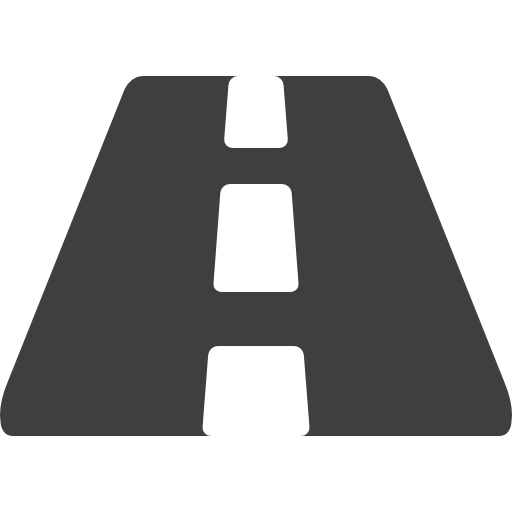 Fieldwork specification (for F2F only)Target group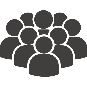 Sample sizeSampling frameExclusion listsQuotationExperience / qualificationStudy briefingInterview languagesLength of the screener 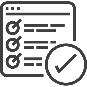 Length of interviews / focus group Recruiting method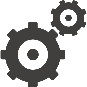 External fieldwork supplier (recruiting and/or main fieldwork)Fieldwork locationsStandards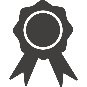 Description of conducted checks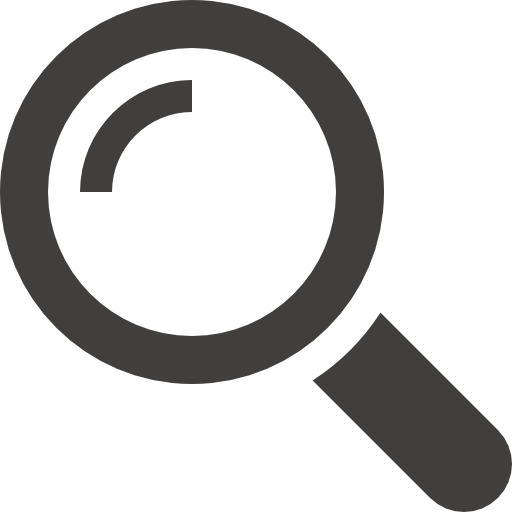 